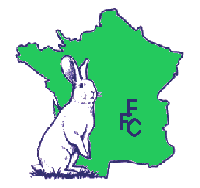 DECLARATION    RECAPITULATIVE    D’INSCRIPTIONA adresser à :Mr Jean-Paul CAURIER – 337, Chemin de Deyfosse – 88470 NOMPATELIZE06 85 25 34 08 –jeanpaul.caurier@orange.frNOM : 	 Prénom : 	Adresse : 	Code postal : 	 Commune : 	Téléphone : 	 Courriel : 	Groupage de :	 Responsable : 	DECOMPTE  DES  DROITS  D’INSCRIPTIONLa présentation des volailles et pigeons en couple n’est pas autorisée.Les volières ne seront composées que de sujets du même âge.Unité lapin	5,00€ =	 €Unité volaille/pigeon	4,00€ =	 €Couple (ornement)	6,50€ =	 €Trio / 1-2		8,00€ =	 €Parquet / 1-3	 volailles	10,00€ =	 €Parquet / 1-3 ; 2-2 ; 3-1 lapins	20,00€ =	 €Volière / 1-5	 volailles	12,00€ =	€Cage de transit (échanges, etc…) hors jugement, 2 sujets maxi/cage	2,00€ =	 €Frais de secrétariat et Catalogue-Palmarès obligatoires	10,00 €Réduction de 20 % aux membres de la S.A.V. 	-	 €TOTAL	=	 €Chèque libellé à l’ordre de la Société d’Aviculture Vosgienneou par virement n° IBAN : FR76 1027 8061 0100 0218 3964 527 – BIC : CMCIFR2AAucun retour ne sera assuré par transporteurA 	,	Signature,le	.CLOTURE DES INSCRIPTIONS LE 26 OCTOBRE 2022 INCLUS